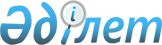 "Қазақстан Республикасы салық қызметі органдарының кодтарын бекіту туралы" Қазақстан Республикасы Үкіметінің 2011 жылғы 30 желтоқсандағы № 1716 қаулысына толықтырулар енгізу туралы
					
			Күшін жойған
			
			
		
					Қазақстан Республикасы Үкіметінің 2012 жылғы 12 қарашадағы № 1435 Қаулысы. Күші жойылды - Қазақстан Республикасы Үкіметінің 2015 жылғы 17 маусымдағы № 449 қаулысымен      Ескерту. Күші жойылды - ҚР Үкіметінің 17.06.2015 № 449 қаулысымен.      Қазақстан Республикасының Үкіметі ҚАУЛЫ ЕТЕДІ:



      1. «Қазақстан Республикасы салық қызметі органдарының кодтарын бекіту туралы» Қазақстан Республикасы Үкіметінің 2011 жылғы 30 желтоқсандағы № 1716 қаулысына (Қазақстан Республикасының ПҮАЖ-ы, 2012 ж., № 17, 278-құжат) мынадай толықтырулар енгізілсін:



      көрсетілген қаулымен бекітілген Қазақстан Республикасы салық қызметі органдарының кодтары мынадай мазмұндағы 163-1 және 185-1-тармақтармен толықтырылсын:



      «163 – 1 ҚР Қаржымині СК Маңғыстау облысы бойынша СД Ақтау қаласы бойынша СБ 4306;



      185 – 1 ҚР Қаржымині СК Солтүстік Қазақстан облысы бойынша СД Петропавл қаласы бойынша СБ 4814».



      2. Осы қаулы алғашқы ресми жарияланған күнінен бастап күнтізбелік он күн өткен соң қолданысқа енгізіледі.      Қазақстан Республикасының

      Премьер-Министрі                           С. Ахметов
					© 2012. Қазақстан Республикасы Әділет министрлігінің «Қазақстан Республикасының Заңнама және құқықтық ақпарат институты» ШЖҚ РМК
				